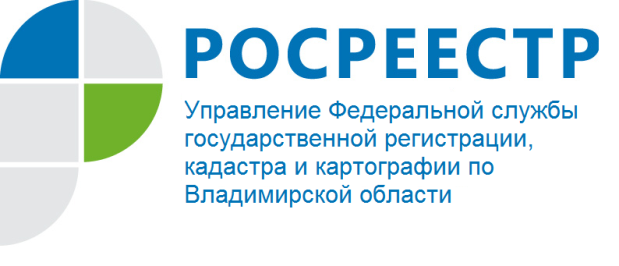 ПРЕСС-РЕЛИЗ «Школа электронной регистрации» в Управлении Росреестра по Владимирской области	В Управлении Федеральной службы государственной регистрации, кадастра и картографии по Владимирской области (далее-Управление) продолжает работу «Школа электронной регистрации». В рамках реализации проекта сотрудники Управления проводят еженедельные занятия с представителями региональных органов исполнительной власти и органов местного самоуправления Владимирской области с целью их ознакомления с возможностями получения услуг ведомства в электронной форме посредством официального сайта Росреестра (https://rosreestr.ru).В ходе обучения обсуждаются вопросы организационного и технического характера при работе электронных сервисов, а также перспективы их развития, даются ответы на вопросы обучающихся по порядку подачи документов на государственную регистрацию прав и государственный кадастровый учет в электронном виде, проводятся практические занятия по работе с электронными сервисами официального сайта Росреестра.Обучения в «Школе электронной регистрации» проходят еженедельно на базе Управления по адресу: г. Владимир, ул. Офицерская д. 33а.	На сегодняшний день в «Школе электронной регистрации» прошли обучение представители Департамента имущественных и земельных отношений, Департамента строительства и архитектуры, Департамента лесного хозяйства администрации Владимирской области, Управления Федерального казначейства по Владимирской области, органов местного самоуправления Владимирской области, а также представители риэлтерских компаний и крупных участников рынка недвижимости. Всего за время работы «Школы электронной регистрации» было проведено 22 занятия, в которых приняли участие порядка 310 человек.  О РосреестреФедеральная служба государственной регистрации, кадастра и картографии (Росреестр) является федеральным органом исполнительной власти, осуществляющим функции по государственной регистрации прав на недвижимое имущество и сделок с ним, по оказанию государственных услуг в сфере ведения государственного кадастра недвижимости, проведению государственного кадастрового учета недвижимого имущества, землеустройства, государственного мониторинга земель, навигационного обеспечения транспортного комплекса, а также функции по государственной кадастровой оценке, федеральному государственному надзору в области геодезии и картографии, государственному земельному надзору, надзору за деятельностью саморегулируемых организаций оценщиков, контролю деятельности саморегулируемых организаций арбитражных управляющих. Подведомственными учреждениями Росреестра являются ФГБУ «ФКП Росреестра» и ФГБУ «Центр геодезии, картографии и ИПД». В ведении Росреестра находится ФГУП «Ростехинвентаризация – Федеральное БТИ». 13 октября 2016 года руководителем Росреестра назначена В.В. Абрамченко.Контакты для СМИУправление Росреестра по Владимирской областиг. Владимир, ул. Офицерская, д. 33-аБаринов Валерий Юрьевич Начальник отдела организации, мониторинга и контроляbarinov_vy@vladrosreg.ru(4922) 45-08-26